Приложение 2Способы привлечения подростков к волонтерскому движению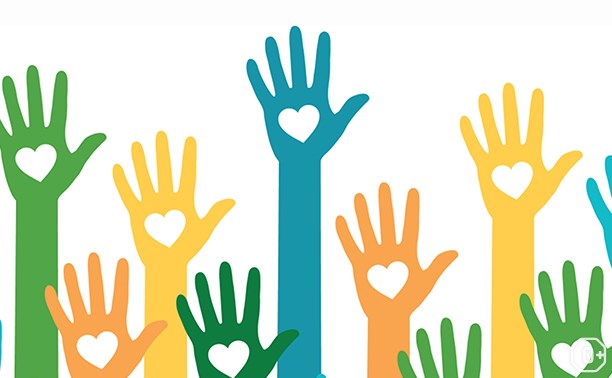 